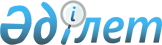 О внесении изменений в решение Алакольского районного маслихата от 28 декабря 2018 года № 45-1 "О бюджете Алакольского района на 2019-2021 годы"Решение Алакольского районного маслихата Алматинской области от 10 сентября 2019 года № 57-1. Зарегистрировано Департаментом юстиции Алматинской области 19 сентября 2019 года № 5243
      В соответствии с пунктом 4 статьи 106 Бюджетного кодекса Республики Казахстан от 4 декабря 2008 года, подпунктом 1) пункта 1 статьи 6 Закона Республики Казахстан от 23 января 2001 года "О местном государственном управлении и самоуправлении в Республике Казахстан", Алакольский районный маслихат РЕШИЛ:
      1. Внести в решение Алакольского районного маслихата "О бюджете Алакольского района на 2019-2021 годы " от 28 декабря 2018 года № 45-1 (зарегистрирован в Реестре государственной регистрации нормативных правовых актов № 5016, опубликован 31 января 2019 года в Эталонном контрольном банке нормативных правовых актов Республики Казахстана) следующие изменения:
      пункт 1 указанного решения изложить в новой редакции:
       "1. Утвердить районный бюджет на 2019-2021 годы согласно приложениям 1, 2 и 3 к настоящему решению соответственно, в том числе на 2019 год в следующих объемах:
      1) доходы 14 623 915 тысяч тенге, в том числе:
      налоговые поступления 3 528 028 тысяч тенге;
      неналоговые поступления 14 370 тысяч тенге;
      поступления от продажи основного капитала 27 455 тысяч тенге;
      поступления трансфертов 11 054 062 тысячи тенге, в том числе:
      целевые текущие трансферты 4 965 463 тысячи тенге;
      целевые трансферты на развитие 1 628 799 тысяч тенге;
      субвенции 4 459 800 тысяч тенге;
      2) затраты 14 655 535 тысяч тенге;
      3) чистое бюджетное кредитование 29 574 тысячи тенге, в том числе:
      бюджетные кредиты 45 450 тысяч тенге;
      погашение бюджетных кредитов 15 876 тысяч тенге;
      4) сальдо по операциям с финансовыми активами 0 тенге;
      5) дефицит (профицит) бюджета(-) 61 194 тысячи тенге;
      6) финансирование дефицита (использование профицита) бюджета 61 194 тысячи тенге.".
      2. Приложение 1 к указанному решению изложить в новой редакции согласно приложению к настоящему решению.
      3. Контроль за исполнением настоящего решения возложить на постоянную комиссию Алакольского районного маслихата "По депутатскому представительству, бюджета, экономики, соблюдению законности, правовой защите и связи с общественными организациями".
      4. Настоящее решение вводится в действие с 1 января 2019 года. Районный бюджет на 2019 год
					© 2012. РГП на ПХВ «Институт законодательства и правовой информации Республики Казахстан» Министерства юстиции Республики Казахстан
				
      Председатель сессии Алакольского районного маслихата 

С. Карабеков

      Секретарь Алакольского районного маслихата 

С. Жабжанов
Приложение к решению Алакольского районного маслихата от " 10 " сентября 2019 года № 57-1 "О внесении изменений в решение Алакольского районного маслихата от "28" декабря 2018 года № 45-1 "О бюджете Алакольского района на 2019-2020 годы"Приложение 1 к решению Алакольского районного маслихата от "28" декабря 2018 года № 45-1 "О бюджете Алакольского района на 2019-2021 годы"
Категория
Категория
Категория
Категория
Сумма

 (тысяч тенге)
Класс
Класс
Класс
Сумма

 (тысяч тенге)
Подкласс
Подкласс
Сумма

 (тысяч тенге)
Наименование
Сумма

 (тысяч тенге)
1. Доходы 
14 623 915
1
Налоговые поступления
3 528 028
01
Подоходный налог
973 161
2
Индивидуальный подоходный налог
973 161
03
Социальный налог
1 087 059
1
Социальный налог
1 087 059
04
Налоги на собственность
1 332 435
1
Налоги на имущество
1 303 090
3
Земельный налог
12 844
4
Налог на транспортные средства
9 596
5
Единый земельный налог
6 905
05
Внутренние налоги на товары, работы и услуги
119 650
2
Акцизы
82 247
3
Поступления за использование природных и других ресурсов
22 978
4
Сборы за ведение предпринимательской и профессиональной деятельности
13 875
5
Налог на игорный бизнес
550
08
Обязательные платежи, взимаемые за совершение юридически значимых действий и (или) выдачу документов уполномоченными на то государственными органами или должностными лицами
15 723
1
Государственная пошлина
15 723
2
Неналоговые поступления
14 370
01
Доходы от государственной собственности
5 153
5
Доходы от аренды имущества, находящегося в государственной собственности
5 153
06
Прочие неналоговые поступления
9 217
1
Прочие неналоговые поступления
9 217
3
Поступления от продажи основного капитала
27 455
03
Продажа земли и нематериальных активов
27 455
1
Продажа земли
26 250
2
Продажа нематериальных активов
1 205
4
Поступления трансфертов 
11 054 062
02
Трансферты из вышестоящих органов государственного управления
11 054 062
2
Трансферты из областного бюджета
11 054 062
Функциональная группа
Функциональная группа
Функциональная группа
Функциональная группа
Функциональная группа
 

Сумма

(тысяч тенге)
Функциональная подгруппа
Функциональная подгруппа
Функциональная подгруппа
Функциональная подгруппа
 

Сумма

(тысяч тенге)
Администратор бюджетных программ
Администратор бюджетных программ
Администратор бюджетных программ
 

Сумма

(тысяч тенге)
Программа
Программа
 

Сумма

(тысяч тенге)
Наименование
 

Сумма

(тысяч тенге)
2. Затраты
14 655 535
1
Государственные услуги общего характера
438 169
1
Представительные, исполнительные и другие органы, выполняющие общие функции государственного управления
393 548
112
Аппарат маслихата района (города областного значения)
20 731
001
Услуги по обеспечению деятельности маслихата района (города областного значения)
20 331
003
Капитальные расходы государственного органа
400
122
Аппарат акима района (города областного значения)
175 273
001
Услуги по обеспечению деятельности акима района (города областного значения)
117 851
003
Капитальные расходы государственного органа
30 620
113
Целевые текущие трансферты из местного бюджета
26 802
123
Аппарат акима района в городе, города районного значения, поселка, села, сельского округа
197 544
001
Услуги по обеспечению деятельности акима района в городе, города районного значения, поселка, села, сельского округа
195 449
022
Капитальные расходы государственного органа
2 095
2
Финансовая деятельность
21 872
452
Отдел финансов района (города областного значения)
21 872
001
Услуги по реализации государственной политики в области исполнения бюджета и управления коммунальной собственностью района (города областного значения)
16 707
003
Проведение оценки имущества в целях налогообложения
1 913
010
Приватизация, управление коммунальным имуществом, пост приватизационная деятельность и регулирование споров, связанных с этим
2 952
018
Капитальные расходы государственного органа
300
5
Планирование и статистическая деятельность
22 749
453
Отдел экономики и бюджетного планирования района (города областного значения)
22 749
001
Услуги по реализации государственной политики в области формирования и развития экономической политики, системы государственного планирования
22 049
004
Капитальные расходы государственного органа
700
2
Оборона
15 968
1
Военные нужды
4 285
122
Аппарат акима района (города областного значения)
4 285
005
Мероприятия в рамках исполнения всеобщей воинской обязанности
4 285
2
Организация работы по чрезвычайным ситуациям
11 683
122
Аппарат акима района (города областного значения)
11 683
006
Предупреждение и ликвидация чрезвычайных ситуаций масштаба района (города областного значения)
7 644
007
Мероприятия по профилактике и тушению степных пожаров районного (городского) масштаба, а также пожаров в населенных пунктах, в которых не созданы органы государственной противопожарной службы
4 039
3
Общественный порядок, безопасность, правовая, судебная, уголовно-исполнительная деятельность
5 671
9
Прочие услуги в области общественного порядка и безопасности
5 671
485
Отдел пассажирского транспорта и автомобильных дорог района (города областного значения)
5 671
021
Обеспечение безопасности дорожного движения в населенных пунктах
5 671
4
Образование
7 735 196
1
Дошкольное воспитание и обучение
520 680
464
Отдел образования района (города областного значения)
520 680
024
Целевые текущие трансферты бюджетам города районного значениея, села, поселка, сельского округа на реализацию государственного образовательного заказа в дошкольных организациях образования
367 663
040
Реализация государственного образовательного заказа в дошкольных организациях образования 
153 017
2
Начальное, основное среднее и общее среднее образование
5 936 142
464
Отдел образования района (города областного значения)
5 838 260
003
Общеобразовательное обучение
5 815 879
006
Дополнительное образование для детей 
22 381
465
Отдел физической культуры и спорта района (города областного значения)
80 867
017
Дополнительное образование для детей и юношества по спорту
80 867
467
Отдел строительства района (города областного значения)
17 015
024
Строительство и реконструкция объектов начального, основного среднего и общего среднего образования
17 015
9
Прочие услуги в области образования
1 278 374
464
Отдел образования района (города областного значения)
1 278 374
001
Услуги по реализации государственной политики на местном уровне в области образования 
18 383
004
Информатизация системы образования в государственных учреждениях образования района (города областного значения)
18 400
005
Приобретение и доставка учебников, учебно-методических комплексов для государственных учреждений образования района 
161 514
007
Проведение школьных олимпиад, внешкольных мероприятий и конкурсов районного (городского) масштаба
1 759
012
Капитальные расходы государственного органа
250
015
Ежемесячные выплаты денежных средств опекунам (попечителям) на содержание ребенка сироты (детей-сирот), и ребенка (детей), оставшегося без попечения родителей
40 000
067
Капитальные расходы подведомственных государственных учреждений и организаций
1 038 068
6
Социальная помощь и социальное обеспечение
1 230 673
1
Социальное обеспечение
671 258
451
Отдел занятости и социальных программ района (города областного значения)
662 029
005
Государственная адресная социальная помощь
661 849
057
обеспечение физических лиц, являющихся получателями государственной адресной социальной помощи, телевизионными абонентскими приставками
180
464
Отдел образования района (города областного значения)
9 229
031
Государственная поддержка по содержанию детей-сирот и детей, оставшихся без попечения родителей, в детских домах семейного типа и приемных семьях
9 229
2
Социальная помощь
524 850
451
Отдел занятости и социальных программ района (города областного значения)
524 850
002
Программа занятости
278 665
004
Оказание социальной помощи на приобретение топлива специалистам здравоохранения, образования, социального обеспечения, культуры и спорта и ветеринарии в сельской местности в соответствии с законодательством Республики Казахстан
25 225
006
Оказание жилищной помощи 
3 500
007
Социальная помощь отдельным категориям нуждающихся граждан по решениям местных представительных органов
38 573
010
Материальное обеспечение детей-инвалидов, воспитывающихся и обучающихся на дому
4 545
014
Оказание социальной помощи нуждающимся гражданам на дому
44 638
017
Обеспечение нуждающихся инвалидов обязательными гигиеническими средствами и предоставление услуг специалистами жестового языка, индивидуальными помощниками в соответствии с индивидуальной программой реабилитации инвалида
88 486
023
Обеспечение деятельности центров занятости населения
41 218
9
Прочие услуги в области социальной помощи и социального обеспечения
34 565
451
Отдел занятости и социальных программ района (города областного значения)
34 565
001
Услуги по реализации государственной политики на местном уровне в области обеспечения занятости и реализации социальных программ для населения
20 727
011
Оплата услуг по зачислению, выплате и доставке пособий и других социальных выплат 
6 343
021
Капитальные расходы государственного органа
250
050
Обеспечение прав и улучшение качества жизни инвалидов в Республике Казахстан 
7 245
7
Жилищно-коммунальное хозяйство
3 418 341
1
Жилищное хозяйство
1 285 594
467
Отдел строительства района (города областного значения)
890 626
003
Проектирование и (или) строительство, реконструкция жилья коммунального жилищного фонда
601 069
004
Проектирование, развитие и (или) обустройство инженерно-коммуникационной инфраструктуры
159 057
098
Приобретение жилья коммунального жилищного фонда
130 500
487
Отдел жилищно-коммунального хозяйства и жилищной инспекции района (города областного значения)
394 968
001
Услуги по реализации государственной политики на местном уровне в области жилищно-коммунального хозяйства и жилищного фонда
11 569
003
Капитальные расходы государственного органа
320
032
Капитальные расходы подведомственных государственных учреждений и организаций
324 000
113
Целевые текущие трансферты из местного бюджета
59 079
2
Коммунальное хозяйство
1 063 052
467
Отдел строительства района (города областного значения)
87 711
005
Развитие коммунального хозяйства
87 711
487
Отдел жилищно-коммунального хозяйства и жилищной инспекции района (города областного значения)
975 341
015
Обеспечение бесперебойного тепло снабжения малых городов
263 183
016
Функционирование системы водоснабжения и водоотведения
6 732
029
Развитие системы водоснабжения и водоотведения
705 426
3
Благоустройство населенных пунктов
1 069 695
123
Аппарат акима района в городе, города районного значения, поселка, села, сельского округа
500
011
Благоустройство и озеленение населенных пунктов
500
487
Отдел жилищно-коммунального хозяйства и жилищной инспекции района (города областного значения)
1 069 195
017
Обеспечение санитарии населенных пунктов 
141
025
Освещение улиц в населенных пунктах
44 196
030
Благоустройство и озеленение населенных пунктов
1 024 858
8
Культура, спорт, туризм и информационное пространство
278 681
1
Деятельность в области культуры
150 790
455
Отдел культуры и развития языков района (города областного значения)
140 790
003
Поддержка культурно-досуговой работы
140 790
467
Отдел строительства района (города областного значения)
10 000
011
Развитие объектов культуры
10 000
2
Спорт
16 520
465
Отдел физической культуры и спорта района (города областного значения)
16 020
001
Услуги по реализации государственной политики на местном уровне в сфере физической культуры и спорта
10 764
004
Капитальные расходы государственного органа
250
006
Проведение спортивных соревнований на районном (города областного значения) уровне
2 602
007
Подготовка и участие членов сборных команд района (города областного значения) по различным видам спорта на областных спортивных соревнованиях
2 404
467
Отдел строительства района (города областного значения)
500
008
Развитие объекта спорта
500
3
Информационное пространство
68 013
455
Отдел культуры и развития языков района (города областного значения)
50 183
006
Функционирование районных (городских) библиотек
49 108
007
Развитие государственного языка и других языков народа Казахстана
1 075
456
Отдел внутренней политики района (города областного значения)
17 830
002
Услуги по проведению государственной информационной политики 
17 830
9
Прочие услуги по организации культуры, спорта, туризма и информационного пространства
43 358
455
Отдел культуры и развития языков района (города областного значения)
24 323
001
Услуги по реализации государственной политики на местном уровне в области развития языков и культуры
7 028
010
Капитальные расходы государственного органа
250
032
Капитальные расходы подведомственных государственных учреждений и организации
17 045
456
Отдел внутренней политики района (города областного значения)
19 035
001
Услуги по реализации государственной политики на местном уровне в области информации, укрепления государственности и формирования социального оптимизма граждан
18 935
006
Капитальные расходы государственного органа
100
9
Топливно-энергетический комплекс и недропользование
48 521
1
Топливо и энергетика
48 521
487
Отдел жилищно-коммунального хозяйства и жилищной инспекции района (города областного значения)
48 521
009
Развитие теплоэнергетической системы
48 521
10
Сельское, водное, лесное, рыбное хозяйство, особо охраняемые природные территории, охрана окружающей среды и животного мира, земельные отношения
274 896
1
Сельское хозяйство
248 520
462
Отдел сельского хозяйства района (города областного значения)
19 980
001
Услуги по реализации государственной политики на местном уровне в сфере сельского хозяйства
19 530
006
Капитальные расходы государственного органа
450
473
Отдел ветеринарии района (города областного значения)
228 540
001
Услуги по реализации государственной политики на местном уровне в сфере ветеринарии
14 266
003
Капитальные расходы государственного органа
250
007
Организация отлова и уничтожения бродячих собак и кошек
4 000
008
Возмещение владельцам стоимости изымаемых и уничтожаемых больных животных, продуктов и сырья животного происхождения
793
009
Проведение ветеринарных мероприятий по энзоотическим болезням животных
1 260
010
Проведение мероприятий по идентификации сельскохозяйственных животных
21 647
011
Проведение противоэпизоотических мероприятий
186 324
6
Земельные отношения
12 421
463
Отдел земельных отношений района (города областного значения)
12 421
001
Услуги по реализации государственной политики в области регулирования земельных отношений на территории района (города областного значения)
12 171
007
Капитальные расходы государственного органа
250
9
Прочие услуги в области сельского, водного, лесного, рыбного хозяйства, охраны окружающей среды и земельных отношений
13 955
453
Отдел экономики и бюджетного планирования района (города областного значения)
13 955
099
Реализация мер по оказанию социальной поддержки специалистов
13 955
11
Промышленность, архитектурная, градостроительная и строительная деятельность
23 763
2
Архитектурная, градостроительная и строительная деятельность
23 763
467
Отдел строительства района (города областного значения)
12 880
001
Услуги по реализации государственной политики на местном уровне в области строительства 
12 530
017
Капитальные расходы государственных органов
350
468
Отдел архитектуры и градостроительства района (города областного значения)
10 883
001
Услуги по реализации государственной политики в области архитектуры и градостроительства на местном уровне 
10 633
004
Капитальные расходы государственных органов
250
12
Транспорт и коммуникации
826 936
1
Автомобильный транспорт
811 088
123
Аппарат акима района в городе, города районного значения, поселка, села, сельского округа
6 285
013
Обеспечение функционирования автомобильных дорог в городах районного значения, поселках, селах, сельских округах
6 285
485
Отдел пассажирского транспорта и автомобильных дорог района (города областного значения)
804 803
045
Капитальный и средний ремонт автомобильных дорог районного значения и улиц населенных пунктов
804 803
9
Прочие услуги в сфере транспорта и коммуникаций
15 848
485
Отдел пассажирского транспорта и автомобильных дорог района (города областного значения)
15 848
001
Услуги по реализации государственной политики на местном уровне в области пассажирского транспорта и автомобильных дорог 
15 748
003
Капитальные расходы государственных органов
100
13
Прочие
140 697
3
Поддержка предпринимательской деятельности и защиты конкуренции
9 677
469
Отдел предпринимательства района (города областного значения)
9 677
001
Услуги по реализации государственной политики на местном уровне в области развития предпринимательства
7 177
003
Поддержка предпринимательской деятельности
2 400
004
Капитальные расходы государственного органа
100
9
Прочие
131 020
123
Аппарат акима района в городе, города районного значения, поселка, села, сельского округа
17 066
040
Реализация мер по содействию экономическому развитию регионов в рамках Программы развитие регионов до 2020 года 
17 066
452
Отдел финансов района (города областного значения)
113 954
012
Резерв местного исполнительного органа района (города областного значения)
58 138
026
Целевые текущие трансферты бюджетам города районного значения, села, поселка, сельского округа на повышение заработной платы отдельных категорий гражданских служащих, работников организаций, содержащихся за счет средств государственного бюджета, работников казенных предприятий в связи с изменением размера минимальной заработной платы
40 184
066
Целевые текущие трансферты бюджетам города районного значения, села, поселка, сельского округа на повышение заработной платы отдельных категорий административных государственных служащих
15 632
15
Трансферты
218 023
1
Трансферты
218 023
452
Отдел финансов района (города областного значения)
218 023
006
Возврат неиспользованных (недоиспользованных) целевых трансфертов
1 010
038
Субвенции
207 066
051
Трансферты органов местного самоуправления
9 947
3. Чистое бюджетное кредитование
29 574
Бюджетные кредиты 
45 450
10
Сельское, водное, лесное, рыбное хозяйство, особо охраняемые природные территории, охрана окружающей среды и животного мира, земельные отношения
45 450
9
Прочие услуги в области сельского, водного, лесного, рыбного хозяйства, охраны окружающей среды и земельных отношений
45 450
453
Отдел экономики и бюджетного планирования района (города областного значения)
45 450
006
Бюджетные кредиты для реализации мер социальной поддержки специалистов 
45 450
Категория
Категория
Категория
Категория
 

Сумма

(тысяч тенге)
Класс
Класс
 

Сумма

(тысяч тенге)
Подкласс
Подкласс
 

Сумма

(тысяч тенге)
Наименование
 

Сумма

(тысяч тенге)
5
Погашение бюджетных кредитов
15 876
01
Погашение бюджетных кредитов
15 876
1
Погашение бюджетных кредитов, выданных из государственного бюджета
15 876
Функциональная группа
Функциональная группа
Функциональная группа
Функциональная группа
Функциональная группа
 

Сумма

(тысяч тенге)
Функциональная подгруппа
Функциональная подгруппа
Функциональная подгруппа
Функциональная подгруппа
 

Сумма

(тысяч тенге)
Администратор бюджетных программ
Администратор бюджетных программ
Администратор бюджетных программ
 

Сумма

(тысяч тенге)
Программа
Программа
 

Сумма

(тысяч тенге)
Наименование
 

Сумма

(тысяч тенге)
IV. Сальдо по операциям с финансовыми активами
0
Приобретение финансовых активов
0
13
Прочие
0
9
Прочие
0
456
Отдел внутренней политики района (города областного значения)
0
065
Формирование или увеличение уставного капитала юридических лиц
0
Категория
Категория
Категория
Категория
 

Сумма

(тысяч тенге)
Класс
Класс
Класс
 

Сумма

(тысяч тенге)
Подкласс
Подкласс
 

Сумма

(тысяч тенге)
Наименование
 

Сумма

(тысяч тенге)
5. Дефицит (профицит) бюджета
-61 194
6. Финансирование дефицита (использование профицита) бюджета
61 194
7
Поступление займов
45 450
01
Внутренние государственные займы
45 450
2
Договоры займа
45 450
8
Используемые остатки бюджетных средств
31 621
01
Остатки бюджетных средств
31 621
1
Свободные остатки бюджетных средств
31 621
Функциональная группа
Функциональная группа
Функциональная группа
Функциональная группа
Функциональная группа
 

Сумма

(тысяч тенге)
Функциональная подгруппа
Функциональная подгруппа
Функциональная подгруппа
Функциональная подгруппа
 

Сумма

(тысяч тенге)
Администратор бюджетных программ
Администратор бюджетных программ
Администратор бюджетных программ
 

Сумма

(тысяч тенге)
Бюджетная программа
Бюджетная программа
 

Сумма

(тысяч тенге)
Наименование
 

Сумма

(тысяч тенге)
16
Погашение займов
15 877
1
Погашение займов
15 877
452
Отдел финансов района (города областного значения)
15 877
008
Погашение долга местного исполнительного органа перед вышестоящим бюджетом
15 876
021
Возврат неиспользованных бюджетных кредитов, выданных из местного бюджета
1